ΕΛΛΗΝΙΚΗ ΔΗΜΟΚΡΑΤΙΑ	                          	                                             Αριθ. Πρωτ.:10594/15-10-2020ΝΟΜΟΣ ΠΡΕΒΕΖΑΣΔΗΜΟΣ ΖΗΡΟY				Προς: Όλους τους υποψήφιους προμηθευτές Α Ν Α Κ Ο Ι Ν Ω Σ ΗΘέμα: «Διαγωνισμός για την Προμήθεια Τροφίμων για το Δήμο Ζηρού και τα Ν.Π.Δ.Δ. για τα οικ. Έτη 2021-23»Εκ παραδρομής στη μελέτη 34/2020 προστέθηκε ο όρος στα τεχνικά χαρακτηριστικά: «… η διάρκεια παστερίωσης του φρέσκου γάλακτος θα είναι πέντε (5) ημέρες». Ο όρος αυτός αν και νομότυπος περιορίζει σημαντικά τον ανταγωνισμό αφού ελάχιστες εταιρείες είναι σε θέση να καταθέσουν προσφορά. Η συνήθης διάρκεια γάλακτος των περισσοτέρων εταιριών καθορίζεται στις επτά (7) ημέρες, άρα και περισσότερες υποψήφιες για υποβολή προσφοράς.Ο Δήμος Ζηρού προκειμένου να διευρυνθεί ο αριθμός των υποψήφιων προμηθευτών και να μη συρρικνωθεί ο ανταγωνισμός και προκειμένου να πετύχει καλύτερη τιμή στο εν λόγω είδος διορθώνει μόνο τα τεχνικά χαρακτηριστικά που αφορούν στην διάρκεια των ημερών παστερίωσης τις ημέρες από πέντε (5) σε επτά (7). Άρα στα τεχνικά χαρακτηριστικά του φρέσκου γάλακτος «… η διάρκεια παστερίωσης του φρέσκου γάλακτος θα είναι επτά (7) ημέρες»Κατά τα υπόλοιπα συνεχίζουν να ισχύουν τα αναγραφόμενα στην απόφαση 117/2020 της Οικονομικής Επιτροπής του Δήμου Ζηρού καθώς και της οικείας Διακήρυξης με αριθμό πρωτοκόλλου:10253/5-10-2020 η οποία αναρτήθηκε στο ΚΗΜΔΗΣ (ΑΔΑΜ:20PROC007426150)  και το ΕΣΗΔΗΣ λαμβάνοντας αριθμό συστήματος 99598. Η παρούσα τροποποίηση αποτελεί αναπόσπαστο μέρος της απόφασης 117/2020 της Οικονομικής Επιτροπής του Δήμου Ζηρού καθώς και της οικείας Διακήρυξης με αριθμό πρωτοκόλλου:10253/5-10-2020.							Ο ΔΗΜΑΡΧΟΣ ΖΗΡΟΥ ΚΑΛΑΝΤΖΗΣ ΝΙΚΟΛΑΟΣ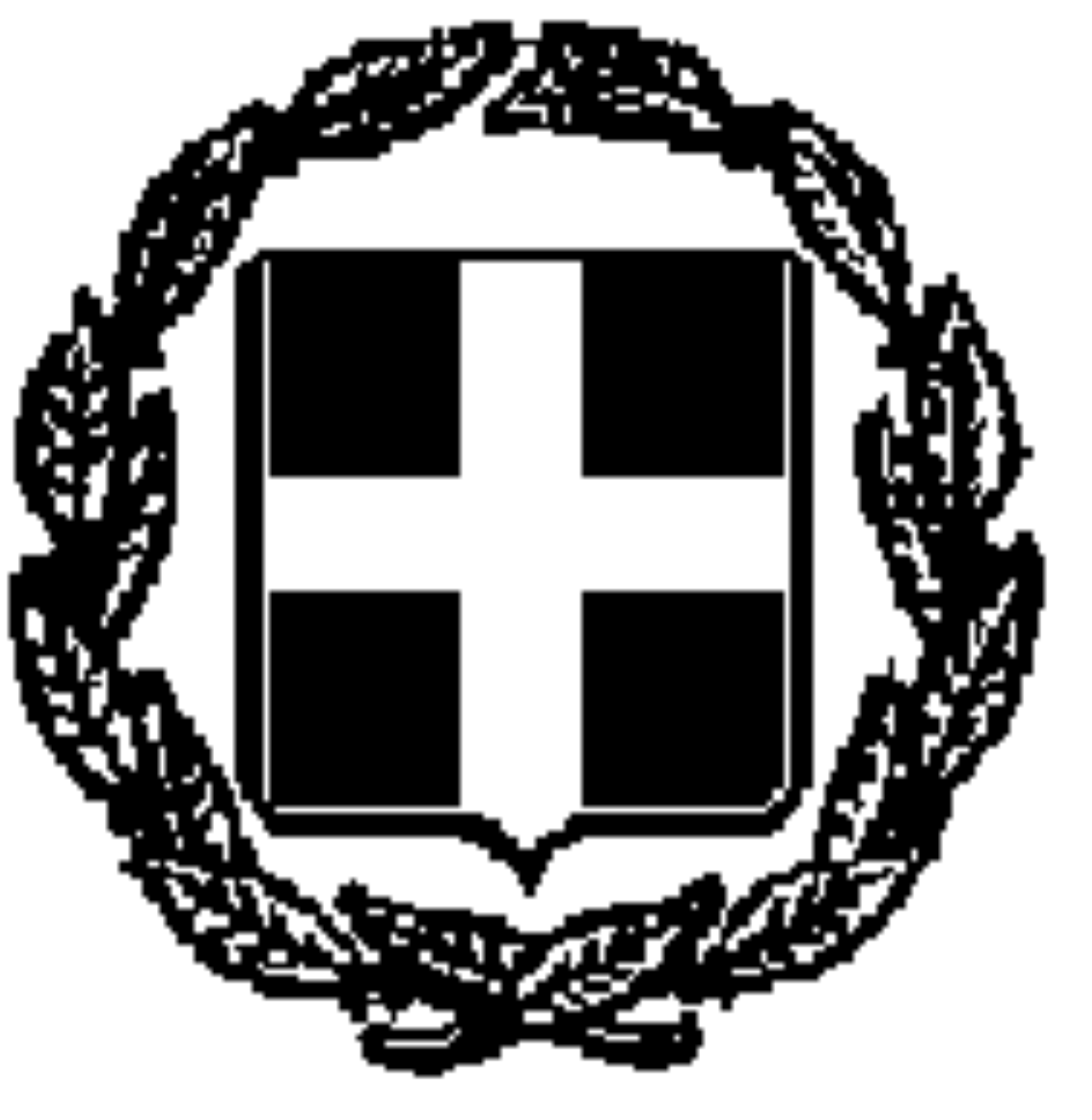 